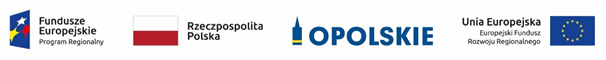 Informacja tabelaryczna nt. projektów złożonych w ramach procedury pozakonkursowej do działania 6.1 Infrastruktura drogowa RPO WO 2014-2020 Źródło: Opracowanie własne.	Lp.Nr naboruNr wnioskuTytuł projektuNazwa wnioskodawcy1RPOP.06.01.00-IZ.00-16-003/19RPOP.06.01.00-16-0003/19Rozbudowa ciągu komunikacyjnego na osi północ-południe - droga wojewódzka nr 454 - Rozbudowa drogi wojewódzkiej nr 454  Ładza-PokójWojewództwo Opolskie2RPOP.06.01.00-IZ.00-16-004/19RPOP.06.01.00-16-0004/19Poprawa dostępności do węzłów autostrady A4 Gogolin i Olszowa. Zadanie 8. Rozbudowa drogi wojewódzkiej nr 487 na odc. Olesno-BoroszówWojewództwo Opolskie3RPOP.06.01.00-IZ.00-16-005/19RPOP.06.01.00-16-0005/19Poprawa połączenia południowej części Województwa Opolskiego z autostradą A4. Przebudowa drogi wojewódzkiej nr 416 wraz z przebudową obiektu mostowego 
w m. KórnicaWojewództwo Opolskie